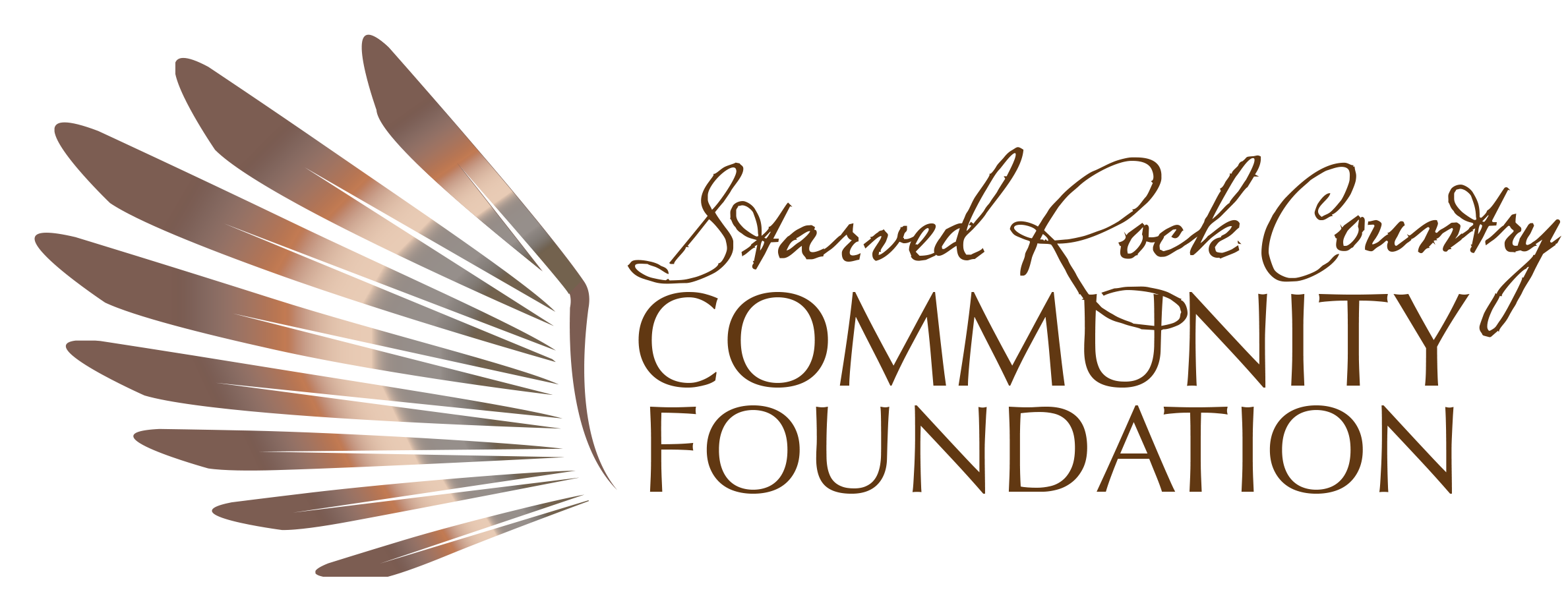 Starved Rock Country Community FoundationScholarship OpportunitiesOn behalf of generous individuals, SRCCF administers a scholarship program each year to help students pursue their dreams and goals at colleges and universities. The Starved Rock Country Community Foundation Board of Directors is pleased to announce the 2023 educational scholarships.   	To streamline the amount of time you need to spend completing each of these scholarships, we have created a common portion of the application (Part I) that will be used by the Scholarship Committee. Please complete both pages. You only need to complete this once.  You are also being asked to complete a separate essay for each scholarship for which you wish to apply and provide two letters of recommendation from educators who can support your application.   Please be sure to attach the appropriate essay(s) and letters of recommendation for each scholarship to Part 1.  Return the entire packet to us in person, by mail or via email. We recommend that you call the Foundation office within five (5) business days after sending your application to us to make certain that we have received it! Scholarship funds will be awarded by check, made payable to the college or university for deposit in the student’s account.Please contact the Foundation office with questions.Good Luck to Everyone!APPLICATIONS ARE DUE IN THE SRCCF OFFICE BY MARCH 1, 2023STARVED ROCK COUNTRY COMMUNITY FOUNDATIONConnecting People Who Care with Causes that Matter 241 Marquette Street   LaSalle. Illinois  61301   815.252.2906    cathy@srccf.orgwww.srccf.orgFor. Good. For. Ever.PART 1 - PLEASE COMPLETE THE FOLLOWING:APPLICANT INFORMATION SHEETNAME:  _____________________________________________________________________________          ADDRESS:  __________________________________________________________________________                                                                                                                                                                                                                                     PHONE: ______________________________ EMAIL ADDRESS:_______________________________                                                          I AM APPLYING FOR THE FOLLOWING SCHOLARSHIP(S) Please be sure to attach the appropriate Appendix: _________APPENDIX A:  The Rising Star Scholarship _________APPENDIX B:   The Carol and Dick Janko Scholarship for Promising Entrepreneurs_________APPENDIX C:   The Internet of Things (IoT) Scholarship for Science, Engineering and Technology, 	  			      presented by Advantech Ottawa_________APPENDIX D:   The Mac-Aero Scholarship for Aeronautics and Aviation_________APPENDIX E:    Tangled Roots Brewing Company Pie It Forward Scholarship for Hospitality and                                              Culinary Arts         _________APPENDIX F:    The Charles H. Beckett Scholarship for Culinary Arts_________APPENDIX G:    The Women Inspired Network Young Women Leadership Scholarship_________APPENDIX H:    The Stephen Charles Vogler Scholarship for Electronics and Communications_________APPENDIX I:      The Robert J. Moore and Ellen G. Moore Memorial Scholarship for                                                                                                                                                Wenona, Illinois Students  _________APPENDIX J:      The Finish Line Scholarship           My signature verifies that all the information in the packet is accurate and authorizes my High School or College Counseling Office to release an official copy of my transcript, if requested, to necessary scholarship committees:											 		             Student Signature									Date											 		             Parent Signature									DateACADEMIC ACHIEVEMENTName of School Currently Attending ______________________________located in ______________ County, Illinois.SAT or ACT Composite __________ 	 _             Cumulative GPA_______________   GED Score _________What college, university, or trade school do you plan to attend in the Fall? ___________________________________Please provide your intended college major  								 EXTRA-CURRICULAR ACTIVITIES/SERVICEAcademic Activities - Please list all academic activities or clubs in which you have participated during high school or college.  List all positions of responsibility or leadership.Awards/Honors—Please list all awards and honors, such as honor roll, department honors, or academic club awards (during your high school, college, or after-college years, whichever are applicable.)Leadership/Service Activities –Please list all leadership and service activities in which you have participated during high school, college, or after-college years, whichever are applicable. List such items as Student Council, Key Club, youth group activities, or other involvement in your community, etc.  List all positions of responsibility or leadership.Employment/Extracurricular Activities- Please list your employment history and all extracurricular activities in which you have participated during high school or college.  List all positions of responsibility or leadership.Appendix A:  The RISING STAR ScholarshipIllinois State UniversityOne $5000 Scholarship to be awardedPART 2 - PLEASE FOLLOW THIS PROCEDURE:Please answer each appendix question on a separate sheet of paper. Type the appendix letter and the name of the scholarship on the top of your page.Do not staple papers!PLEASE DO NOT WRITE YOUR NAME ANYWHERE ON YOUR ESSAY!Attach two letters of recommendation addressing why you are a good candidate for the Rising Star Scholarship. Please ask the individuals who write the letters for you to only use your first name in the letter of recommendation. Selection of the recipient of the scholarship(s) is based on the following criteria:	Must be a resident of LaSalle, Bureau, Putnam, Livingston, Marshall, or Lee Counties in Illinois.Must be enrolled in an accredited, degree-granting program (minimum of 12 credit hours) for the following academic year at Illinois State University in the field of Elementary Education, with the intent to teach elementary school-age children. Scholarship funds will be awarded by check, made payable to ISU for deposit in the student’s account upon receipt by the Starved Rock Country Community Foundation of a letter from ISU, confirming the student’s enrollment in the university.Has demonstrated the following:Positive attitudeEncourages others.Charitable, CompassionateHardworkingHigh Moral CharacterRole Model to UnderclassmenPatient with him/herself and othersPreference will be given to students who have been involved in school activities and/or have volunteered in various ways both at school and in the community. Essay Questions to be answered:1.     Why do you want to become a teacher at the elementary school level? 2.      What makes you a “good fit” for such a career? 3.      Who has been your most influential teacher to date and why?                                                   
Must include two (2) letters of recommendation from individuals who can attest to your ability and desire to become an educator in the field of Early Education. Please ask the individuals who write the letters for you to only use your first name in the letter of recommendation.Applications for the Scholarship will be accepted annually January through February.  The Starved Rock Country Community Foundation Scholarship Evaluation Committee will determine the winner in March, and the recipient will be notified within two (2) weeks.   SCHOLARSHIP APPLICATIONS ARE DUE BY MARCH 1.Appendix B:  Carol and dick janko scholarship for promising entrepreneurs   
A TOTAL OF $7500 WILL BE AWARDEDPART 2 - PLEASE FOLLOW THIS PROCEDURE:Please answer each appendix question on a separate sheet of paper. Type the appendix letter and the name of the scholarship on the top of your page.Do not staple papers!PLEASE DO NOT WRITE YOUR NAME ANYWHERE ON YOUR ESSAY!Attach two letters of recommendation addressing why you are a good candidate for the Scholarship for Promising Entrepreneurs. Please ask the individuals who write the letters for you to only use your first name in the letter of recommendation.Selection of the recipient of the scholarship(s) is based on the following criteria:	Has entrepreneurial experience during high school or college.  Preference will be given to students who have been involved in entrepreneurial activities at school, in the community, and/or who have taken entrepreneurship or vocational courses.Must be a resident of LaSalle, Bureau, Putnam, Livingston, Marshall, or Lee Counties in Illinois Applicant must be a current high-school senior or a recent graduate. Must be enrolled in an accredited, degree-granting college or university (minimum of 12 credit hours) for the following academic year.Positive attitudeCharitable, CompassionateHardworkingHigh Moral Character; Role Model to UnderclassmenREQUIRED SUBMISSIONSMust include an essay addressing the following questions:What does “Entrepreneurship” mean to you?The creation of the internet has both helped and complicated the rise of entrepreneurship. How would you leverage the internet to develop a business? How would you manage the increased competition that an online marketplace produces?Must include two (2) letters of recommendation from individuals who can attest to your ability and desire to become an entrepreneur upon graduation from college. Please ask the individuals who write the letters for you to only use your first name in the letter of recommendation.Applications for the Scholarship will be accepted annually January through February.  The Starved Rock Country Community Foundation Scholarship Evaluation Committee will determine the winner in March, and the recipient will be notified within two (2) weeks.   SCHOLARSHIP APPLICATIONS ARE DUE BY MARCH 1.Appendix C:   The Internet of Things (IoT) Scholarship for Engineering, Science & Technology, Presented by Advantech Ottawa     
TWO $1500 SCHOLARSHIPS WILL BE AWARDED$1,500 Scholarship to a Male Recipient and $1,500 to a Female RecipientPART 2 - PLEASE FOLLOW THIS PROCEDURE: Please answer each appendix question on a separate sheet of paper.  Type the appendix letter and the name of the scholarship on the top of your page.Do not staple papers!PLEASE DO NOT WRITE YOUR NAME ANYWHERE ON YOUR ESSAY!Attach two letters of recommendation addressing why you are a good candidate for the Internet of Things (IoT) Scholarship.  Please ask the individuals who write the letters for you to only use your first name in the letter of recommendation.BASED ON THE FOLLOWING CRITERIA:	Preference will be given to students who can demonstrate an interest in IoT, or have been involved in engineering, science and/or technology activities at school and/or in the community, and/or who have taken related technical courses.Must be a resident of LaSalle, Bureau, Putnam, Livingston, Marshall, or Lee CountiesApplicant may be a current high-school senior, a recent high-school graduate, or a graduate of a junior college with a grade point average of at least 3.5.Must be enrolled in an accredited, degree-granting college or university (minimum of 12 credit hours) for the following academic year, with the intent to pursue a degree in engineering, science and/or technology.  (Scholarship funds will be awarded by check, made payable to the college or university for deposit in the student’s account upon receipt by the Starved Rock Country Community Foundation of a letter from the school, confirming the student’s enrollment in the university.)Charitable, CompassionateHardworkingHigh Moral CharacterRole Model to UnderclassmenESSAY - Please include an essay of 1,000 words or less explaining your interest in The Internet of Things (IoT) with respect to engineering, science, or technology; your current career choice and your plans for employment and/or continued education upon completion of your college career. The quality of your essay will be heavily weighted during the final recipient selection process. Please include whatever else you would like us to know about your interest in these fields.LETTERS OF RECOMMENDATION (2) Attach two letters of recommendation addressing your knowledge of IoT and why you are a good candidate for the Internet of Things (IoT) Scholarship.  Please ask the individuals who write the letters for you to only use your first name in the letter of recommendation.Applications for the Scholarship will be accepted annually January through February. The Starved Rock Country Community Foundation Scholarship Evaluation Committee will determine the winner in March, and the recipient will be notified within two (2) weeks.   SCHOLARSHIP APPLICATIONS ARE DUE BY MARCH 1.Appendix D:  The MAC-AERO SCHOLARSHIP FOR AERONAUTICS AND AVIATION   
ONE $10,000 SCHOLARSHIP TO BE AWARDEDPART 2 - PLEASE FOLLOW THIS PROCEDURE:Please answer each appendix question on a separate sheet of paper. Type the appendix letter and the name of the scholarship on the top of your page.Do not staple papers!PLEASE DO NOT WRITE YOUR NAME ANYWHERE ON YOUR ESSAY!Attach two letters of recommendation addressing why you are a good candidate for the Mac-Aero Scholarship.  Please ask the individuals who write the letters for you to only use your first name in the letter of recommendation.Selection of the recipient of the scholarship(s) is based on the following criteria:	Must be pursuing a degree in Aviation or Aeronautics.Must be enrolled in an accredited, degree-granting college or university (minimum of 12 credit hours) for the following academic year in the field of Aviation and/or Aeronautics.Preference will be given to students who can demonstrate previous or current interest in Aviation and/or Aeronautic at school, in the community, and who have taken related technical courses.Must be a resident of LaSalle, Bureau, Putnam, Livingston, Marshall, or Lee CountiesApplicant may be a current high-school senior, a recent high-school graduate, or a graduate of a junior college.  Positive attitudeEncourages others.Charitable, CompassionateHardworkingHigh Moral CharacterRole Model to UnderclassmenESSAY - Please include an essay of 1,000 words or less explaining your interest in Aviation and/or Aeronautics, your current career choice, and your plans for employment and/or continued education upon completion of your college career in the fields of Aviation or Aeronautics. Please tell us whatever else you would like us to know about your interest in these fields.LETTERS OF RECOMMENDATION -   Attach two letters of recommendation addressing why you are a good candidate for the Mac-Aero Scholarship.  Please ask the individuals who write the letters for you to only use your first name in the letter of recommendation.Applications for the Scholarship will be accepted annually January through February. The Starved Rock Country Community Foundation Scholarship Evaluation Committee will determine the winner in March, and the recipient will be notified within two (2) weeks.   SCHOLARSHIP APPLICATIONS ARE DUE BY MARCH 1.Appendix E:  The Tangled Roots Beverage Company Pie It Forward Scholarship for a career in the hospitality or culinary arts field  
ONE $1,000 SCHOLARSHIP TO BE AWARDEDPART 2 - PLEASE FOLLOW THIS PROCEDURE:Please answer each appendix question on a separate sheet of paper. Type the appendix letter and the name of the scholarship on the top of your page.Do not staple papers!PLEASE DO NOT WRITE YOUR NAME ANYWHERE ON YOUR ESSAY!Attach two letters of recommendation addressing why you are a good candidate for the Pie It Forward Scholarship.  Please ask the individuals who write the letters for you to only use your first name in the letter of recommendation.Selection of the recipient of the scholarship(s) is based on the following criteria:A current high-school senior or home-schooled senior, or a student graduating from junior college who meets the following criteria:Must be a resident of LaSalle, Bureau, Putnam, Livingston, Marshall, or Lee CountiesMust have a minimum GPA of 3.0.Applicant may be a current high-school senior, a recent high school graduate, or a graduate of a junior college. Preference will be given to:A student who is interested in a career in Hospitality or Culinary Arts.A student currently working in either industry.A student who has experience in either Hospitality or Culinary Arts. Has demonstrated the following attributes:Positive attitude; Encourages othersCharitable and compassionateHardworkingHigh moral CharacterRole model to underclassmen, if applicableESSAY - Please include an essay addressing the following questions: What sector of the Hospitality or Culinary Arts industry do you plan on entering? What skills or attributes make you a “good fit” for such a career? Is the customer always right? Why or Why Not? LETTERS OF RECOMMENDATION -   Attach two letters of recommendation addressing why you are a good candidate for the Pie It Forward Scholarship.  Please ask the individuals who write the letters for you to only use your first name in the letter of recommendation.Applications for the Scholarship will be accepted annually January through February. The Starved Rock Country Community Foundation Scholarship Evaluation Committee will determine the winner in April, and the recipient will be notified within two (2) weeks.   SCHOLARSHIP APPLICATIONS ARE DUE BY MARCH 1.APPENDIX F:  THE CHARLES H. BECKETT SCHOLARSHIP FOR CULINARY ARTS MANAGEMENTONE $2500 ACADEMIC SCHOLARSHIP* TWO APPAREL AND SUPPLIES AWARDS MAY BE AVAILABLE**Applicants with financial need as determined by Joliet Junior College will be given priority for these awards.PART 2 - PLEASE FOLLOW THIS PROCEDURE:Please answer each appendix question on a separate sheet of paper. Type the appendix letter and the name of the scholarship on the top of your page.Do not staple papers!PLEASE DO NOT WRITE YOUR NAME ANYWHERE ON YOUR ESSAY! Attach two letters of recommendation addressing why you are a good candidate for the Beckett Scholarship.  Please ask the individuals who write the letters for you to only use your first name in the letter of recommendation.Selection of the recipient of the scholarship(s) is based on the following criteria:Must be a resident of LaSalle, Bureau, Putnam, Livingston, Marshall, Lee or Grundy CountiesThe award may be granted to a recent high-school graduate;  a high school graduate of a home-school environment; or have earned a GED within the past two years with a score of 750 or higher; or a current Joliet Junior College student pursuing a Culinary Arts Management A.A.S. degree with a grade point average of at least 3.0Must be enrolled in Joliet Junior College, Joliet, Illinois for the following academic year, pursuing an A.A.S.  degree  in Culinary Arts Management. Scholarship funds will be awarded by check for deposit in the student’s account upon receipt by the Starved Rock Country Community Foundation of a letter from Joliet Junior College confirming the student’s enrollment in the Culinary Arts Program. Must be able to demonstrate the following characteristics:		High Moral Character                           Role Model to Underclassmen		Charitable                                                  Hard Working; TrustworthyFor new high school age applicants, preference will be given to those students who can demonstrate an interest in the Culinary Arts or have been involved in the cooking industry at school and/or in the community, and/or who have taken related Culinary courses.Please include an essay of 1,000 words or less explaining your financial need;  your interest in Culinary Arts; and your plans for employment and/or continued education upon completion of your degree in Culinary Arts Management.  The quality of your essay will be heavily weighed during the final recipient selection process.Please enclose two (2) letters of recommendation from educators or employers in the field of Culinary Arts stating why they feel you are a qualified candidate for this scholarship. Please ask the individuals who write the letters for you to only use your first name in the letter of recommendation. Applications for the Scholarship will be accepted annually January through March 1.   The Starved Rock Country Community Foundation Scholarship Evaluation Committee will determine the winner in March, and the recipient will be notified within two (2) weeks.  SCHOLARSHIP APPLICATIONS ARE DUE BY MARCH 1.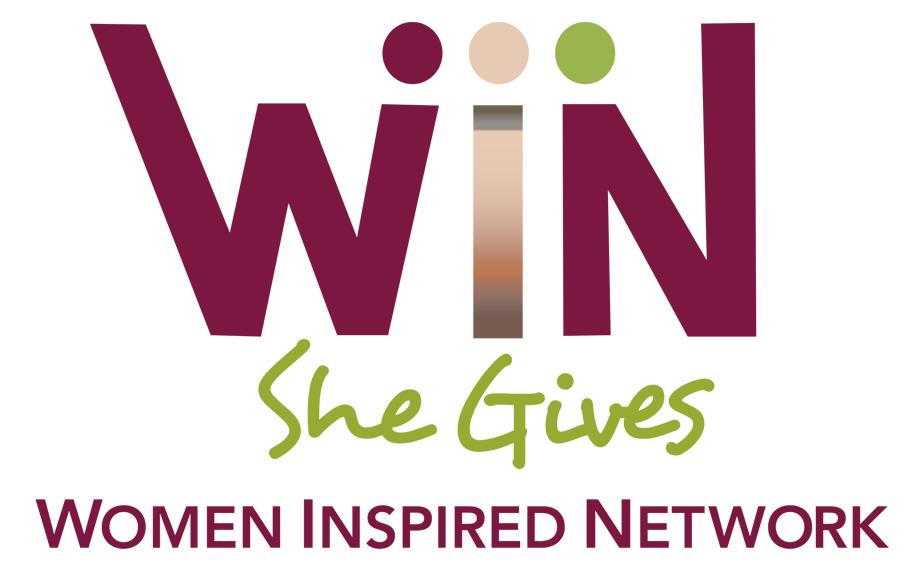 APPENDIX G:  THE WOMEN INSPIRED NETWORK SCHOLARSHIPONE $3000 SCHOLARSHIP WILL BE AWARDEDOn behalf of the Women Inspired Network of the Starved Rock Country Community Foundation, we offer an annual Young Women Leaders Scholarship to help young women pursue their dreams and goals through higher education. Tell us how you plan to inspire others as you become an inspired woman.PART 2 -  PLEASE FOLLOW THIS PROCEDURE:Complete all information in Part 1 and 2 of the scholarship application.Please answer the three (3) essay questions on a separate sheet of paper. Each essay question should be answered separately in no more than 500 words.Attach two (2) letters of recommendation addressing why you are a good candidate for the Young Women Leaders Scholarship (Part 2). Please ask the individuals who write the letters for you to only use your first name in the letter of recommendation. Do not staple papers!PLEASE ONLY WRITE YOUR NAME ON THE COVER PAGE. Please do not write your name anywhere else on your application.  6.    Submit Part 1 and 2 to us no later than the stated scholarship deadline below.Part 2a - Selection will be based on the following criteria:Must be a resident of Bureau, LaSalle, Lee, Livingston, Marshall, or Putnam counties.Must be a current high-school senior; a high school graduate; a home-schooled student who qualifies as a graduate; or a recipient of a GED program with a final score of at least 175. Must be enrolled in an accredited, degree-granting program (minimum of 12 credit hours) for the following academic year – OR – enrolled in a certified training program in a skilled trade.Must have a minimum GPA of 3.0 or a GED final score of 175 or higher.Must possess a commitment to further education, have a positive attitude, be encouraging to others, have a charitable mindset, be compassionate, hardworking, and possess high moral character, and serve as a role model in her community. Preference will be given to individuals who have volunteered, worked, or been actively involved in school/community activities.PART 2B - Your response to the following essay questions, limited to 500 WORDS EACH.Having a sense of purpose in life is an important step towards personal growth and evolution. Identify                                your  purpose. How will your purpose serve a larger community?How are you unique? Discuss your background, individuality, interests, and talents. Who (or what) has been a strong influence in your life and where do you see yourself in five years, or upon completion of your degree?PART  2C -   TWO letters of recommendation ATTESTING TO YOUR WOrthiness as a recipient of the Young Women Leaders Scholarship. Applications for this scholarship will be accepted annually January through March 1. The Women Inspired Network Scholarship Evaluation Committee will determine the winner, and the recipient will be notified within two (2) weeks after determination. SCHOLARSHIP APPLICATIONS ARE DUE BY MARCH 1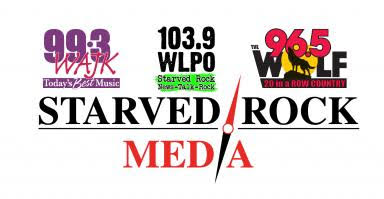 Appendix H:   THE STEPHEN CHARLES VOGLER MEMORIAL SCHOLARSHIP FOR  ELECTRONICS  OR COMMUNICATIONS DEGREES  AT ILLINOIS VALLEY COMMUNITY COLLEGE
ONE $1,220 SCHOLARSHIP TO BE AWARDEDPART 2 - PLEASE FOLLOW THIS PROCEDURE:Please answer each appendix question on a separate sheet of paper. Type the appendix letter and the name of the scholarship on the top of your page.Do not staple papers!PLEASE DO NOT WRITE YOUR NAME ANYWHERE ON YOUR ESSAY!Selection of the recipient of the scholarship(s) is based on the following criteria:	Must be a resident of LaSalle, Bureau, Putnam, Livingston, Marshall, or Lee CountiesApplicant may be a current high-school senior;  a recent high-school graduate, a home-schooled student with graduation status; or a student already enrolled at Illinois Valley Community College. Last GPA must be at least 3.0.   Must be pursuing an Associate Degree at IVCC in Electronics or CommunicationsPreference will be given to students who can demonstrate previous or current interest in Electronics and/or Communications at school, in the community, or who have taken related technical courses.Positive Attitude; Charitable, Compassionate, HardworkingHigh Moral Character and a role model to UnderclassmenESSAY - Please include an essay of 1,000 words or less explaining your interest in Electronics and/or Communications; the value and importance of electronic media; your current career goals; and your plans for employment and/or continued education upon completion of your Associate Degree at IVCC.  Please tell us whatever else you would like us to know about your interest in these fields.LETTERS OF RECOMMENDATION -   Attach two letters of recommendation addressing why you are a good candidate for the Stephen Charles Vogler Memorial Scholarship for Electronics or Communications.   One must be from an educator who has learning experience with you in the past two years.  Please ask the individuals who write the letters for you to only use your first name in the letter of recommendation.Applications for the Scholarship will be accepted annually January through February.  The Starved Rock Country Community Foundation Scholarship Evaluation Committee will determine the winner in March, and the recipient will be notified within two (2) weeks.   SCHOLARSHIP APPLICATIONS ARE DUE BY MARCH 1. 2023Appendix I:      THE ROBERT J. MOORE AND ELLEN G. MOORE MEMORIAL                                    SCHOLARSHIP FOR FIELDCREST HIGH SCHOOL and WENONA, ILLINOIS STUDENTS  Prior to his death, Bob Moore committed a portion of his estate trust to scholarships for  deserving youth in Wenona, Illinois who are in need of financial assistance to pursue a college education.  This scholarship will be awarded based on financial need – more than one may be awardedPART 2 - PLEASE FOLLOW THIS PROCEDURE:Please answer the essay question on a separate sheet of paper.  Type the appendix letter and the name of the scholarship on the top of your page.Do not staple papers!PLEASE DO NOT WRITE YOUR NAME ANYWHERE ON YOUR ESSAY! Attach two letters of recommendation addressing why you are a good candidate for the Moore Scholarship.  Please ask the individuals who write the letters for you to only use your first name in the letter of recommendation.Selection of the recipient of the scholarship is based on the following criteria:	Must be a resident of Wenona, IllinoisMust be a  current high-school senior, a recent high-school graduate, or a graduate of a junior college.  Students with a GED score of 750 or higher and home-schooled graduates may apply.   Must be enrolled in an accredited, degree-granting college or university (minimum of 12 credit hours) for the following academic year.Must be able to demonstrate financial need to attend a degree granting programMust have a positive attitude; be encouraging to others; compassionate and hardworkingBe of high moral character and a role model to underclassmenESSAY - Please include an essay of 1500 words or less explaining why you want to attend college; why you are in need of financial assistance; how much you need; how you will finance the balance of your educational costs if you are awarded a Moore Scholarship;  your current career choice, and your plans for employment and/or continued education upon completion of your college career. Please tell us whatever else you would like us to know about you.LETTERS OF RECOMMENDATION -   Attach two letters of recommendation addressing why you are a good candidate for the Moore Scholarship. One letter must be from an educator at Fieldcrest High School or another educator who taught you in the past two years.  Please ask the individuals who  write the letters for you to only use your first name in the letter of recommendation.Applications for the Scholarship will be accepted annually January through February. The Starved Rock Country Community Foundation Scholarship Evaluation Committee will determine the winner in March, and the recipient will be notified within two (2) weeks.   SCHOLARSHIP APPLICATIONS ARE DUE BY MARCH 1, 2023Appendix J:                   THE FINISH LINE SCHOLARSHIPFOR ILLINOIS VALLEY COMMUNITY COLLEGE GRADUATES WITH FINANCIAL NEED TO PURSUE A FOUR-YEAR DEGREECreated by a generous local donor who understands the challenges of financing the pursuit of a four-year degree after graduation from Illinois Valley Community College. This scholarship may be renewable. PREFERENCE WILL BE GIVEN TO THOSE APPLICANTS WITH FINANCIAL NEEDPART 2 - PLEASE FOLLOW THIS PROCEDURE:Please answer the essay question on a separate sheet of paper.  Type the appendix letter and the name of the scholarship on the top of your page.Do not staple papers!PLEASE DO NOT WRITE YOUR NAME ANYWHERE ON YOUR ESSAY! Attach two letters of recommendation addressing why you are a good candidate for The Finish Line Scholarship.  Please ask the individuals who write the letters for you to only use your first name in the letter of recommendation.Selection of the recipient of the scholarship is based on the following criteria:	An upcoming graduate of IVCC or an immediate past recipient of The Finish Line Scholarship who meets the following criteria.A current grade point average of at least 3.5.Must be enrolled in an accredited, degree-granting college or university (minimum of 12 credit hours) for the following academic year.Preference will be given to students who require financial assistance to be able to attend a four-year college or university after IVCC graduation, OR are seeking renewal of the award. Has demonstrated the following attributes:Positive attitude; encourages others; charitableHard working; compassionate; high moral characterRole model to underclassmen, if applicableApplicant must include an essay of 1000 words or less outlining the need for additional funding to attend college; the career path they have chosen and why; what their plans are for employment after graduation from the college,  and what interests they have regarding living and working in our community. Applicant must include two (2) letters of recommendation, one of which is from a current educator who can attest to the applicant’s ability to succeed at the four-year college level.   Please ask the individuals who  write the letters for you to only use your first name in the letter of recommendation.Applications for the Scholarship will be accepted annually January through February. The Starved Rock Country Community Foundation Scholarship Evaluation Committee will determine the winner in March, and the recipient will be notified within two (2) weeks.   SCHOLARSHIP APPLICATIONS ARE DUE BY MARCH 1, 2023ActivityPositionYear(s)Award/HonorYear ReceivedActivityPositionYear(s) ActivityPositionYear(s)